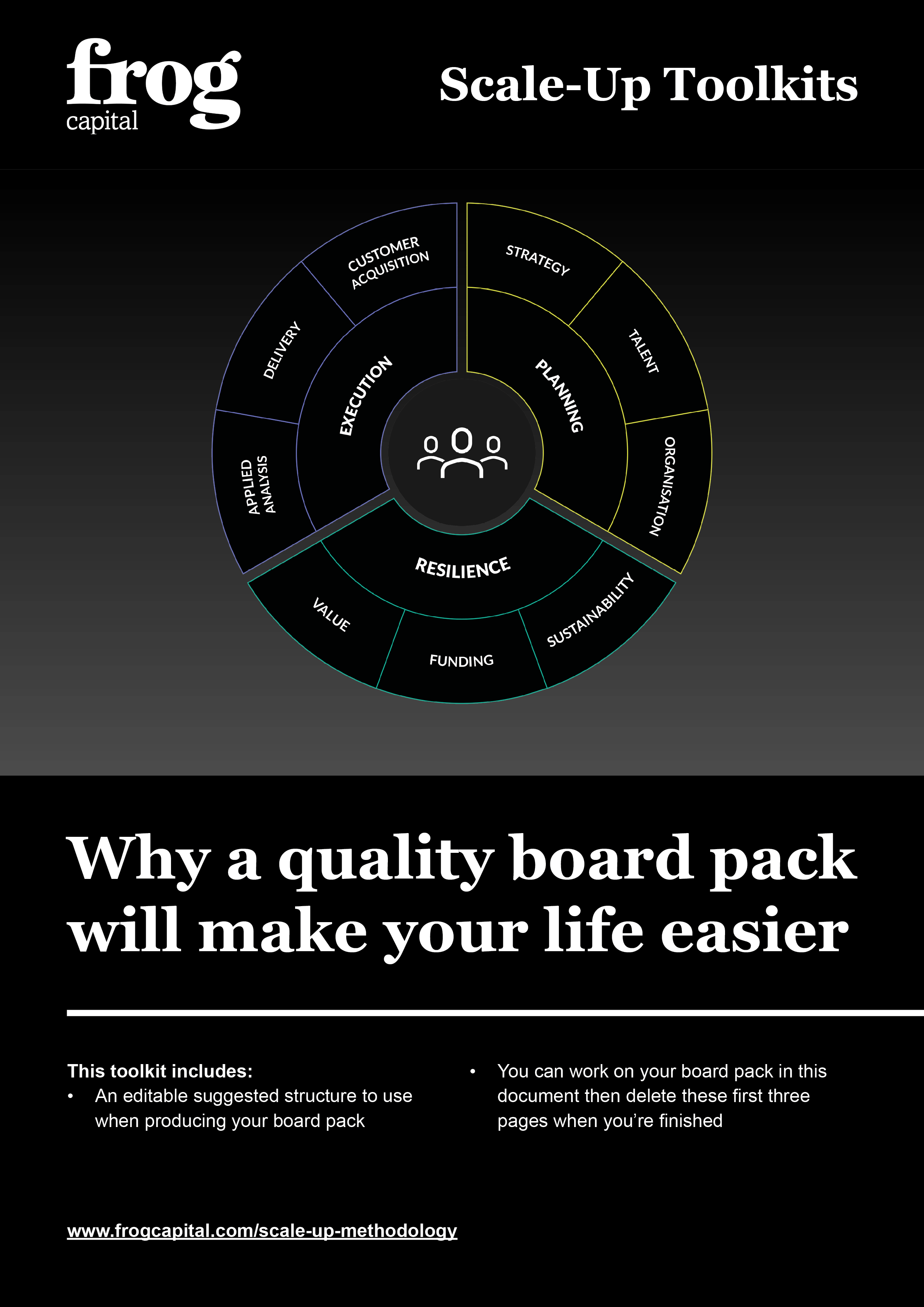 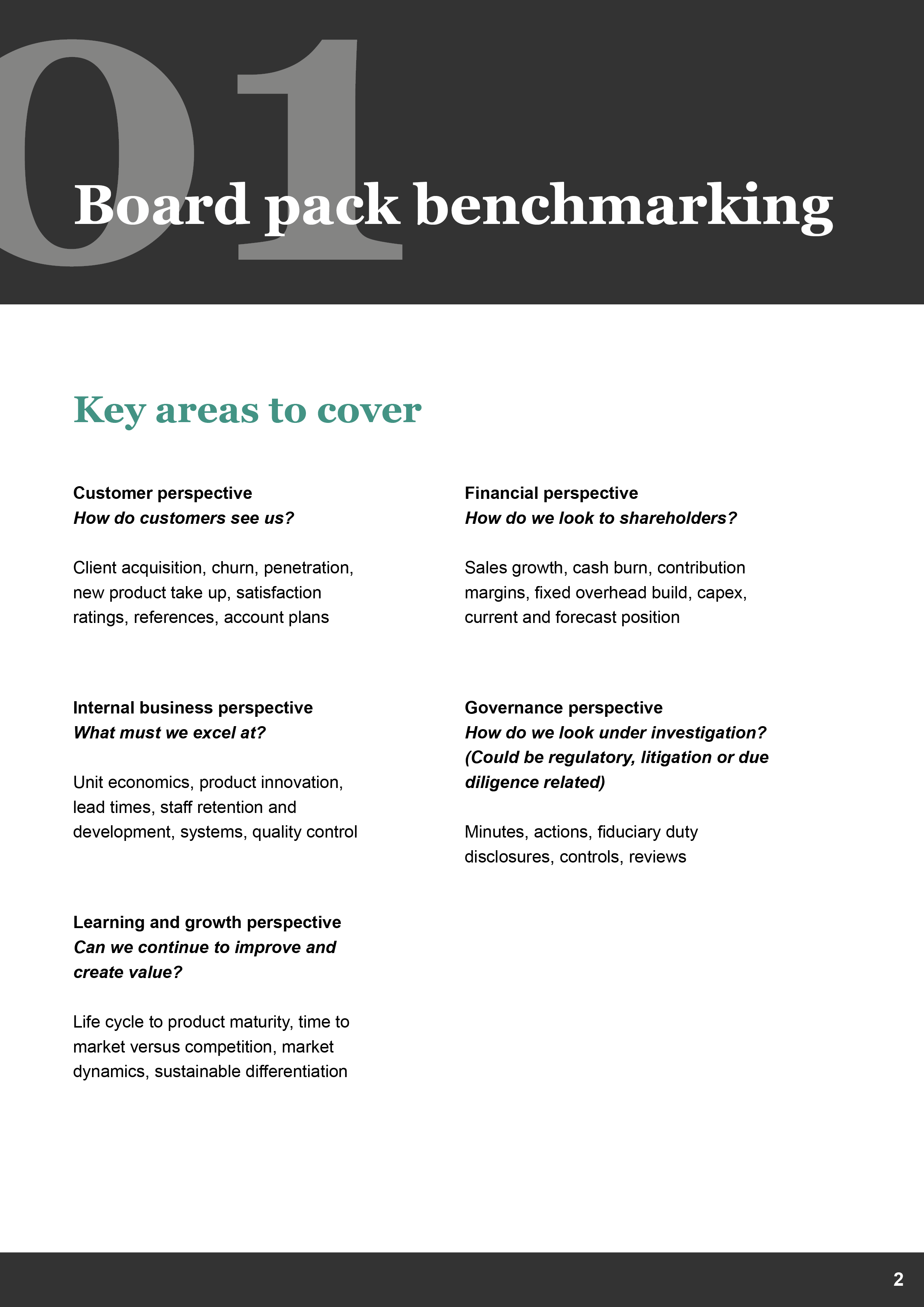 Board Pack[Notes in square brackets and italicised are for reference and can be deleted once your board pack is completed.]1. Agenda2. Company secretarial [Governance perspective – usually run by CFO/Co Sec]2.1 Prior minutes[Conclusions and actions clearly recorded]2.2 Open actions[Responsibilities allocated, review each month until closed]2.3 Other[Share and option issues, changes of rights, director appointments etc]3. CEO report [Learning and growth perspective]3.1 High Level KPIs3.2 Summary[What’s going well, What’s not going so well, and Key Priorities for the Next Period]3.3 Progress against longer term goals[Green, Amber, Red]3.4 Commentary on market developments and competition4. Customers, Sales and Marketing4.1 Existing Customers[Customer satisfaction KPIs, Churn, Account growth]4.2 Sales[Pipeline KPIs, Progress to Quarter targets, Cost of Acquisition, Win/loss analysis, How good are you at forecasting]4.3 Marketing[KPI performance of marketing investment]4.4 Team Performance5. CFO report [Financial Perspective]5.1 Commentary on Key Performance Indicators5.2 Management accounts[P&L, cash flow and balance sheet month and YTD v budget and prior year]5.3 Revenue and Gross Margin analysis[By client, product, geography as relevant]5.4 Forecasts[Cash flow and P&L full year outturn at least]5.5 Funding update[Current projects or timetable to meet future requirement]5.6 Bank covenants[If applicable]6. COO/Operations report [Internal business perspective (includes CTO, CPO remit)]6.1 Summary[What’s going well, What’s not going so well, and Key Priorities for the Next Period]6.2 Operational Delivery KPIs[System downtime, Customer satisfaction issues, Key bottlenecks]6.3 Product Roadmap[Update with Roadmap milestones, progress against plan]6.4 HR report[(Often part of CFO report) – FTE by department v budget (list by name if < 50 FTE), departures and joiners with reasons, promotions, recruitment underway, 6 month recruitment plan (identifying what is in budget and not). Training and development summary.][If the business has a CTO or CPO they should produce their own report including predictive KPIs and linkage of their delivery schedules to the broader business performance.]7. AOB: Special papers [e.g. planning cycle, reforecast, large capex, departmental reviews, new products etc]8. Financial and Non-Financial Appendices8.1 P&L actual to budget comparison8.2 Cash-flow actual to budget comparison[Include forecast]8.3 Balance sheet actual to budget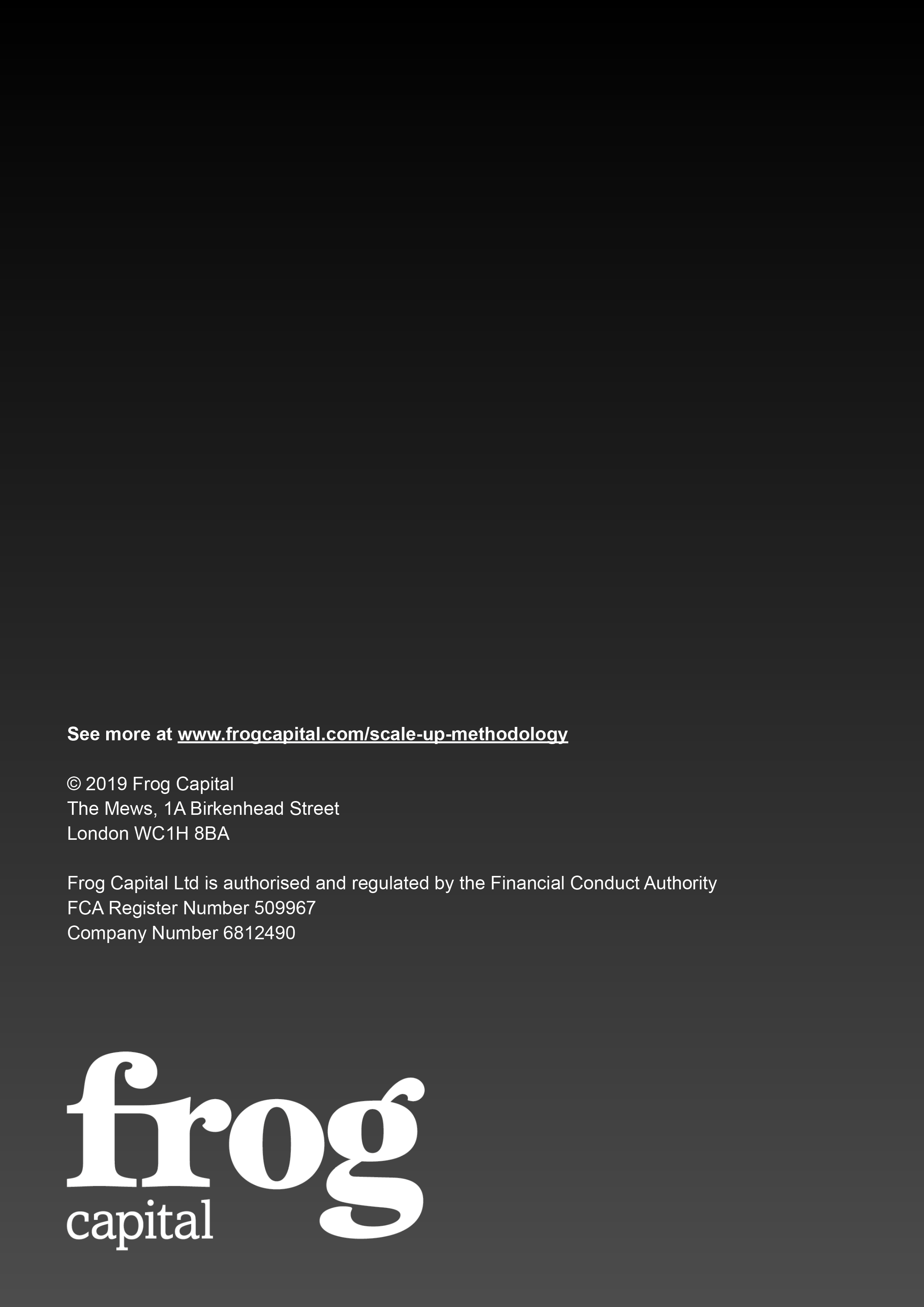 